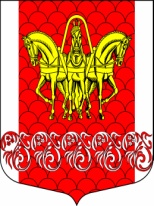 Российская ФедерацияСовет депутатов муниципального образования
«Кисельнинское сельское поселение»Волховского муниципального района 
Ленинградской областитретьего созыва   РЕШЕНИЕот     27 ноября  2015года   № 42   Об утверждении Порядка увольнения (освобождения от  должности) лица, замещающего муниципальную должность, в связи с утратой доверияВ соответствии со статьей 13.1 Федерального закона от 25.12.2008 № 273-ФЗ "О противодействии коррупции", Федеральным законом от 06.10.2003 № 131-ФЗ «Об общих принципах организации местного самоуправления в Российской Федерации», Уставом муниципального образования «Кисельнинское сельское поселение» Совет депутатов муниципального образования «Кисельнинское сельское поселение» Волховского муниципального района Ленинградской области третьего созыва, решил:1.Утвердить порядок увольнения (освобождения от  должности) лица, замещающего муниципальную должность, в связи с утратой доверия согласно приложению к настоящему решению.        2. Настоящее решение подлежит официальному опубликованию в газете «Провинция. Северо-Запад» и вступает в силу на следующий день после его официального опубликования.         3. Контроль за исполнением настоящего решения возложить на комиссию по вопросам местного самоуправления.Глава муниципального образованияКисельнинское сельское поселение                                            О. В. АверьяновУтвержденорешением Совета депутатов муниципального образования«Кисельнинское сельское поселение»Волховского муниципального районаЛенинградской областиот   _27_ноября  2015 года  № 42Порядок увольнения (освобождения от должности) лиц, замещающих муниципальные должности, в связи с утратой доверия в МО «Кисельнинское сельское поселение». 1. Настоящий Порядок разработан в целях соблюдения ограничений, запретов и требований о предотвращении или об урегулировании конфликта интересов и исполнения обязанностей, установленных Федеральным законом от 25 декабря 2008 года N 273-ФЗ «О противодействии коррупции».1.1. Настоящий нормативный правовой акт устанавливает порядок увольнения (освобождения от должности) лиц, замещающих муниципальные должности в МО «Кисельнинское сельское поселение», в связи с утратой доверия.             2. Лицо, замещающее муниципальную должность, в порядке, предусмотренном федеральными законами, законами субъектов Российской Федерации, муниципальными нормативными правовыми актами, подлежит увольнению (освобождению от должности) в связи с утратой доверия в случае:1) Непринятия лицом мер по предотвращению и (или) урегулированию конфликта интересов, стороной которого оно является;2) Непредставления лицом сведений о своих доходах, об имуществе и обязательствах имущественного характера, а также о доходах, об имуществе и обязательствах имущественного характера своих супруги (супруга) и несовершеннолетних детей либо представления заведомо недостоверных или неполных сведений;3) Участия лица на платной основе в деятельности органа управления коммерческой организации, за исключением случаев, установленных федеральным законом;4) Осуществления лицом, замещающим муниципальную должность, предпринимательской деятельности;5) Вхождения лица, замещающего муниципальную должность, в состав органов управления, попечительских или наблюдательных советов, иных органов иностранных некоммерческих неправительственных организаций и действующих на территории Российской Федерации их структурных подразделений, если иное не предусмотрено международным договором Российской Федерации или законодательством Российской Федерации;6) Несоблюдения лицом, замещающим муниципальную должность, его супругой (супругом) и (или) несовершеннолетними детьми запрета открывать и иметь счета (вклады), хранить наличные денежные средства и ценности в иностранных банках, расположенных за пределами территории Российской Федерации, владеть и (или) пользоваться иностранными финансовыми инструментами.2.1. Лицо, замещающее муниципальную должность, которому стало известно о возникновении у подчиненного ему должностного лица личной заинтересованности, которая приводит или может привести к конфликту интересов, подлежит увольнению (освобождению от должности) в связи с утратой доверия также в случае непринятия указанным лицом мер по предотвращению и (или) урегулированию конфликта интересов, стороной которого является подчиненное ему лицо.3. Решение (распоряжении) об увольнении (освобождении от должности) лица, замещающего муниципальную должность МО «Кисельнинское сельское поселение», в связи с утратой доверия принимается по результатам проверки, проведенной уполномоченным структурным подразделением (комиссией) органа муниципальной власти МО «Кисельнинское сельское поселение», в которое лицо, замещающее муниципальную должность, представляет сведения о доходах, расходах, об имуществе и обязательствах имущественного характера, на основании материалов, подтверждающих:1) Факт непринятия лицом, замещающим муниципальную должность МО «Кисельнинское сельское поселение», мер по предотвращению и (или) урегулированию конфликта интересов, стороной которого оно является;2) Факт непредставления лицом, замещающим муниципальную должность МО «Кисельнинское сельское поселение», сведений о своих доходах, расходах, об имуществе и обязательствах имущественного характера, а также о доходах, расходах, об имуществе и обязательствах имущественного характера своих супруги (супруга) и несовершеннолетних детей либо представления заведомо недостоверных или неполных сведений;3) Факт участия лица, замещающего муниципальную должность, на платной основе в деятельности органа управления коммерческой организации;4) Факт осуществления лицом, замещающим муниципальную должность, предпринимательской деятельности;5) Факт вхождения лица, замещающего муниципальную должность, в состав органов управления, попечительских или наблюдательных советов, иных органов иностранных некоммерческих неправительственных организаций и действующих на территории Российской Федерации их структурных подразделений;6) Факт несоблюдения лицом, замещающим муниципальную должность, его супругой (супругом) и (или) несовершеннолетними детьми запрета открывать и иметь счета (вклады), хранить наличные денежные средства и ценности в иностранных банках, расположенных за пределами территории Российской Федерации, владеть и (или) пользоваться иностранными финансовыми инструментами.3.1. Увольнение (освобождения от должности) лиц, замещающих муниципальные должности, в связи с утратой доверия применяется на основании:- доклада о результатах проверки, проведенной уполномоченным подразделением органа местного самоуправления;- рекомендации комиссии по соблюдению требований к служебному поведению муниципальных служащих и урегулированию конфликта интересов органа местного самоуправления (далее - комиссия) в случае, если доклад о результатах проверки направлялся в комиссию;- объяснений лица, замещающего муниципальную должность;- иных материалов.3.2. При принятии решения об увольнении (освобождении от должности) лица, замещающего муниципальную должность, в связи с утратой доверия учитываются характер совершенного лицом, замещающим муниципальную должность, коррупционного правонарушения, его тяжесть, обстоятельства, при которых оно совершено, соблюдение им других ограничений и запретов, требований о предотвращении или об урегулировании конфликта интересов и исполнение им обязанностей, установленных в целях противодействия коррупции, а также предшествующие результаты исполнения им своих должностных обязанностей.3.3. Увольнение в связи с утратой доверия применяется не позднее одного месяца со дня поступления информации о совершении муниципальным служащим коррупционного правонарушения, не считая периода временной нетрудоспособности муниципального служащего, пребывания его в отпуске, других случаев их отсутствия на службе по уважительным причинам, а также времени проведения проверки и рассмотрения ее материалов комиссией. При этом увольнение в связи с утратой доверия должно быть применено не позднее шести месяцев со дня поступления информации о совершении коррупционного правонарушения.3.4. До применения дисциплинарного взыскания представитель нанимателя (работодатель) должен затребовать от лица, замещающего муниципальную должность, письменное объяснение. Если по истечении двух рабочих дней указанное объяснение им не предоставлено, то составляется соответствующий акт.Не предоставление лицом, замещающим муниципальную должность, объяснения не является препятствием для применения дисциплинарного взыскания.Дисциплинарное взыскание не может быть применено позднее шести месяцев со дня совершения проступка, а по результатам ревизии, проверки финансово-хозяйственной деятельности или аудиторской проверки - позднее двух лет со дня его совершения. В указанные сроки не включается время производства по уголовному делу.3.5. Решение (распоряжении) об увольнении (освобождении от должности) лица, замещающего муниципальную должность, в связи с утратой доверия принимается: Главой МО «Кисельнинское сельское поселение», Главой администрации МО «Кисельнинское сельское поселение»,   - в отношении лиц, замещающих муниципальные должности в МО «Кисельнинское сельское поселение»;Советом депутатов муниципального образования сельское поселение «Кисельнинское сельское поселение»,  - в отношении лиц, замещающих муниципальные должности в Совете депутатов МО «Кисельнинское сельское поселение».3.6. Копия решения (распоряжении) об увольнении (освобождении от должности) лица, замещающего муниципальную должность, в связи с утратой доверия с указанием коррупционного правонарушения и нормативных правовых актов, положения которых им нарушены, или об отказе в применении к нему такого взыскания с указанием мотивов вручается лицу, замещающему муниципальную должность, о чем делается соответствующая отметка на оборотной стороне оригинала решения.В случае отказа в ознакомлении с указанным решением (распоряжением) под роспись, то составляется соответствующий акт.3.7. В решении (распоряжении) об увольнении (освобождении от должности) лица, замещающего муниципальную должность, в связи с утратой доверия, в качестве основания применения взыскания указывается часть 2 ст. 27.1 Федерального закона от 02.03.2007 №25-ФЗ «О муниципальной службе в Российской Федерации».4. Лицо, замещающее муниципальную должность, вправе обжаловать решение об увольнении (освобождении от должности) в связи с утратой доверия в установленном федеральным законодательством порядке.Глава муниципального образования«Кисельнинское сельское поселение»                                      О. В. Аверьянов